Post-doc Position for a Plant Biologist/Geneticists with Strong Coding SkillsUniversity of Georgia – AthensA 2-year postdoctoral position with possibility of extension is available immediately for a highly motivated plant biologist/geneticist with a strong interest in both wet lab research and bioinformatics to conduct cutting-edge genomics research in economically important grasses. Proficiency in script writing using either Python or R is essential.  The main project entails the generation and/or use of next-generation sequencing data to conduct expression GWAS in sorghum. This project is part of a larger endeavor to investigate the effects of microbial communities on plant performance.  The post-doc will also assist with bioinformatic analyses in other crops, including switchgrass and finger millet, to answer trait-related and evolutionary questions. The Devos Lab consists of a dynamic and multicultural team conducting research on non-model plant species.  More information on the research conducted within the Devos Lab can be found at https://devoslab.franklinresearch.uga.edu/.  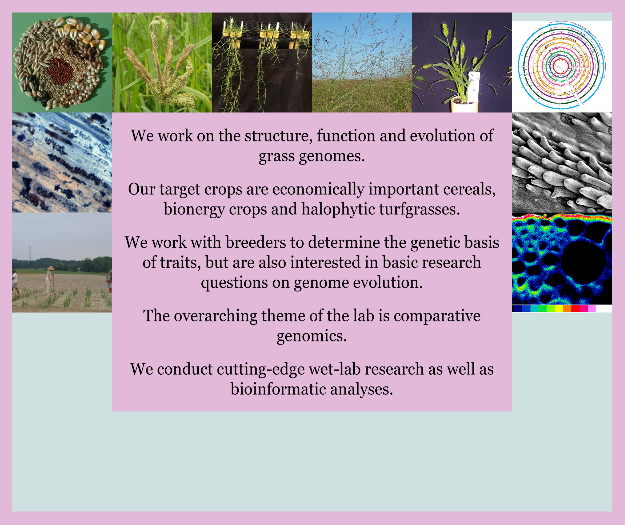 Requirements: a PhD in plant genetics or equivalent topic; A strong interest in both wet-lab research and bioinformatics; Proficiency in script writing using either Python or R; Experience with generation and bioinformatic analysis of next-generation sequencing data; Excellent oral and written communication skills.Individuals interested in the position should send (1) a cover letter summarizing their research interests and expertise in molecular analyses and bioinformatics, (2) a Curriculum Vitae, and (3) the names and contact information for at least three people who can provide recommendations.  The application should be sent as a single pdf file to Katrien M. Devos (kdevos@uga.edu).  Salary will be commensurate with appropriate experience and the position includes health and retirement benefits.  Review of applications will start immediately and the position will remain open until a suitable applicant has been found.  The University of Georgia is an equal opportunity, affirmative action employer.Join the Devos Lab at the University of Georgia, Athens, in their quest to uncover genes and pathways for traits of interest in non-model crop plants